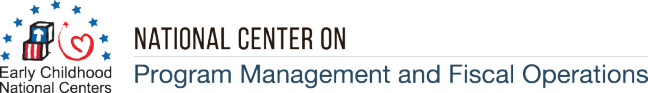 OMB Control Number: 	0970-0401   Expiration Date:    	5/31/2021  Thank you for participating in the [insert name of the Regional Leadership Initiative midpoint event]. To help ensure the quality of our services, we ask that you complete the following feedback survey. This survey is comprised of two sections. The first section asks about your experience with the [insert name of the Regional Leadership Initiative midpoint event], and the second section asks about your overall experience with the Regional Leadership Initiative thus far.This brief survey is voluntary, and all feedback will be kept private. To further protect your privacy please refrain from including personally identifiable information in open-ended responses. Please note that some survey items use a multi-point scale. If you are taking the survey on your phone, you may have to scroll down to see the entire scale. When finished, click the "Submit" button at the bottom of the final page to record your responses. You are free to move throughout the survey and change responses until you click "Submit".THE PAPERWORK REDUCTION ACT OF 1995 (Pub. L. 104-13)Public reporting burden for this collection of information is estimated to average approximately 12 minutes per response, including the time for reviewing instructions, gathering and maintaining the data needed, and reviewing the collection of information.An agency may not conduct or sponsor, and a person is not required to respond to, a collection of information unless it displays a currently valid OMB control number.Event-Specific FeedbackQ1. What is your primary organizational affiliation?Head Start / Early Head Start grantee without an EHS-Child Care Partnership GrantHead Start / Early Head Start grantee with an EHS-Child Care Partnership GrantFederal / Regional OfficeRegional Training / Technical Assistance NetworkOther ______________________Q2. What is your primary role within your organization?DirectorAssistant Director / Associate DirectorCFOBoard of Directors / Tribal Council Manager / CoordinatorFamily Advocate / Family Services Policy CouncilFiscal/Accounting StaffFederal / Regional Office Staff (specify title) __________________Regional Training / Technical Assistance Network Staff (specify title) ____________________Other ____________________Q3. How many years have you served in this role?Less than 1 year1 to 4 years5 to 9 years10 or more yearsFor this section of the survey, please provide feedback on the [insert event name].Q4. Please select your level of agreement with the following statements about the [insert event name]:Q5. Please let us know whether you found the content presented during the training to be too simple, too advanced, or just about right.Far too advancedA bit too advancedAbout rightA bit too simpleFar too simpleQ6. Before the [insert event name], my knowledge of the content/topics addressed can be best described as…No knowledgeMinimal knowledgeModerate knowledgeA high level of knowledgeQ7. After the [insert event name], my knowledge of the content/topics addressed can be best described as…No knowledgeMinimal knowledgeModerate knowledgeA high level of knowledgeQ8. Please select your level of agreement with the following statements about the [insert event name]’s presenters and materials:* Two of these four items will be randomly chosen for each participant using our survey program’s random question generator. Items will be randomized to allow for tracking against baseline. Q9. I was satisfied with the overall quality of the [insert event name].Strongly agreeAgreeDisagreeStrongly disagreeQ10. [For those who disagree or strongly disagree]  What about the [insert event name] detracted from your satisfaction?Overall Experience with Leadership InitiativeFor the remaining questions, please think about all of the events offered as part of the Regional Leadership Initiative thus far. This includes the [insert names and dates of events]. Please be assured that your responses are private. Candid responses to these questions are very important to our efforts for program improvement and for reporting outcomes about PMFO at the initiative-level.Q11. Please indicate the extent to which you have changed as a result of participating in the Regional Leadership Initiative. If it is too early to tell, or the change listed does not apply to you, please check the appropriate box. Q12. Please think about all of the events offered as part of the Regional Leadership Initiative and indicate your level of agreement with the following statements. If it is too early to tell or the change listed does not apply to you, please check the appropriate box.Q13a. Please indicate the extent to which you have improved the following practices as a result of participating in the Regional Leadership Initiative. If it is too early to tell or the change listed does not apply to you, please check the appropriate box.Q13b. Please provide one specific example of how you have applied these practices in your work. Q14. As a result of my participation in the Regional Leadership Initiative thus far, I have become more skilled at… (Choose all that apply):Developing a strategic planInvolving staff in the development of a shared vision Empowering staff to become involved in the improvement process	Analyzing and/or managing dataSharing information and resources with organizations/programs that I work withFostering communication between management and fiscal staffOther (please specify) ___________________________It is still too early for me to have changed my practice(s).Q15. Please give one specific example of how your participation in the Regional Leadership Initiative(including the mentoring component, if appropriate) has had an impact on your Head Start organization orthe Head Start organizations/programs that you work with. Be sure to give enough detail sowe can understand the impact that you are having. If it is too early for such an impact, pleasesay so.Reviewer’s Note: Questions 16–21 may be used to ask for feedback regarding customized components of the Regional Leadership Initiative. These questions will only be added to regional surveys as appropriate—not all of these questions will be added for a given survey.Q16. To what extent do you feel like you have progressed towards your Leadership Goal?To a large extentTo a moderate extentTo a small extentNot at allToo early to tellNot applicableQ17. For future trainings of the Regional Leadership Initiative, what do you think would be helpfulto include in these trainings? What topics of discussion would you like to see?Q18. If PMFO were to offer another Regional Leadership Initiative training series next year, pleasedescribe which parts of the initiative could be improved for future cohorts.Q19. Within the Regional Leadership Initiative, are you a mentor or a mentee?MentorMenteeQ20. Please select your level of agreement with the following statements about the relationshipyou have with your mentor.Q21. Considering the relationship you have with your mentor, please describe what is workingwell, and what could be improved. Please provide one example for each, if appropriate.Strongly agreeAgreeDisagreeStrongly disagreeDon't know / NAThe training deepened my knowledge of the topics presented.The content of the training was relevant to my work.The training provided me with knowledge of available resources.I learned something during this training that I plan to use in my work.I plan to share the information received during the training with others.The information presented was respectful, non-judgmental, and supportive of diverse populations (i.e., free from stereotypes or bias).Strongly agreeAgreeDisagreeStrongly disagreeDon't know / NAThe presenter(s) were knowledgeable in the content area(s).*The presenter(s) were responsive to participants’ questions.*The presenter(s) were effective in engaging participants.*I found the presentation materials easy to read and understand.*The resources provided during the training were relevant and useful for my work.The presenter(s) conveyed important constructs effectively.To a large extentTo a moderate extentTo a small extentNot at all Too early to tellNAI have become more conscious of how I apply my leadership skills.I developed useful leadership skills.I have become a more effective leader in my organization and/or for the Head Start organizations that I serve.I have become more involved in a larger number of leadership roles.I am more effective at data management.I am more confident in my ability to serve in leadership roles.I have become more skilled at strategic planning.I have developed a better understanding of quality improvement practices. Since the beginning of the Leadership Initiative….Strongly agreeAgreeDisagreeStrongly disagreeToo early to tellNAI have used my leadership skills to positively impact my organization and/or the organization(s) that I work with.I regularly talk to people about leadership within my organization and/or the organizations that I work with.I actively assist the people that I work with to become more effective leaders.I actively involve my staff in the strategic planning process.I have used the networks built through the Leadership Initiative to help someone else find the resource or service they need.To a large extentTo a moderate extentTo a small extentNot at all Too early to tellModel the WayInspire a Shared VisionChallenge the ProcessEnable Others to ActEncourage the HeartStrongly agreeAgreeDisagreeStrongly disagreeToo early to tellNAMy mentor is available when I need them.My mentor’s expertise is valuable to me.I am satisfied with my relationship with my mentor.My mentor and I have established clearly defined goals for my professional development.My mentor has helped me address leadership issues within my organization.